MMN,a.s. 
Metyšova 465,  514 01  Jilemnice 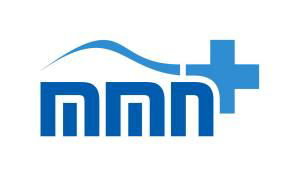 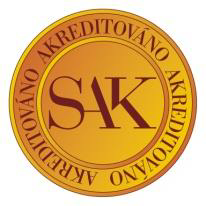 KOBE s.r.o. Nad úžlabinou 24/447, 108 00 Praha 10 IČ: 49684566 
DIČ:CZ49684566 VÁŠ DOPIS ZNAČKY / ZE DNE	NAŠE ZNAČKA	VYŘIZUJE LINKA	JILEMNICE/SEMILY 
TÚ/307/10/21			7.10.2021 Objednávka: Dobrý den, 
objednávámeu Vás: 2x NAS, každý osazený 4-mi disky + rozšíření záruky + montážní lišty. 2x NAS Synology RS1221RP+.Cena za kus bez DPH	Kč. 2x EW202 NAS prodloužení záruky na 60 měsíců. Cena za kus bez DPH 8x HAT5300-8T 8TB disk Synology, záruka 60 měsíců. Cena za kus bez  Kč 2x RKS1317 montážní ližiny.Cena za kus bez DPH	Kč Cena celkem 121698,-Kč bez DPH. Děkujemeza vyřízení,spozdravem vedoucí informatik MMN, a.s. Nemocnice Semily 3. května 421 51331 Semily tel.: +420 481 661 419 mobil.:  e-mail: TELEFON:   481 551 111	WWW:  http://www.nemjil.cz/cz/mmn-a-s/	IČO: 05421888,  BANKOVNÍSPOJENÍ: Komerční banka, a.s. FAX:    481 541 353	E-MAIL:vedení.a.s@nemjil.czDIČ: CZ05421888     expozit. Jilemnice, č.ú. 115-34 53310 267 / 0100 ID datové schránky: 2ed4c4t	Spisová značka: B 3506vedená u Krajského soudu v Hradci Králové 1 Kč. DPH +420  